Annexe 2 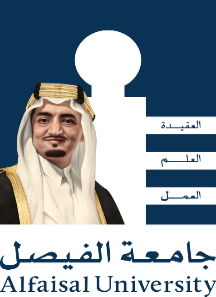 Alfaisal UniversitySafety Inspection Check ListRecommendations…………………………………………………………………………………………………………………………………………………………………………………………………………………………………………………………………………………………………………………………………………………………………………………………………..Urgent actions to be taken……………………………………………………………………………………………………………………………………………………………………………………………………………………………………………………………………………Approved by ULSC  Jan 30th 2019Laboratory Name/CodeManagerInspectorDate of Inspection#DescriptionYesNoN/ANoteRecord keeping1Concerns from prior inspections have been well addressed and rectifications documented2Safety manual available in the lab. And easily accessible and up-to-date! 3Lab workers/students list is up-to-date 4Lab/workers have complete proper  safety training and this is documented 5First aid and chemical spill kits available and in order 6Lab personal protective equipment offered mirrors current dangers in the Lab7Contact of the person responsible for lab safety and the emergency contact numbers including mobile phone are posted near the lab entrance.8Incident report forms are available                                                    General Safety9Lab personnel are alert of the location and contents of the safety manual.10Personal protective equipment (gloves, lab coats, aprons, and goggles available in the lab.  11Eyewash/safety shower available within a walking distance of 10 seconds.12Sharps placed in designated sharp containers and the container is no more than three-quarters full? 13Floors dry and free of slip hazards14Lab floors, aisles, and adjacent hallways unobstructed15Fume hoods tested and in date (check date sticker on hoods, ≤ 12 months).16Extension cords are used temporarily and power strip not daisy-chained together?17No exposed wiring or damaged electrical cords?18Is a charged and regularly inspected fire extinguisher located in the proper place in the Lab?19Fridge/Freezer temperature monitoring record documented.20Are secondary containers labelled  with the following:                 Chemical name                 Appropriate hazard warnings20Are secondary containers labelled  with the following:                 Chemical name                 Appropriate hazard warnings20Are secondary containers labelled  with the following:                 Chemical name                 Appropriate hazard warnings                                                       Chemical Safety21Chemical storage cabinets labelled and fitted with self-closing doors.22Chemicals stored appropriately according to compatibility and manufacturer instructions.23Corrosive acids/bases stored safely (below the eye level) using non-metallic shelves.24All flammable solvents stored in fire proof cabinets.25Flammable materials requiring refrigeration are placed in explosion- proof or flammable refrigerators only?26All chemicals/reagents labelled properly with the full chemical or trade name (Abbreviations or formulas NOT adequate!)27Are all lab personnel aware about chemical spill control plan?28Chemical spill kit readily available and accessible to all lab personnel.29Chemical wastes handled properly in compliance with environmental safety.30Chemical inventory available.331Hazardous materials near sinks or drains are placed in secondary containment?Secondary containers clean and free from spilled material32Chemical inventory regularly updated.33List of high use chemicals is available.34List of high risk chemicals is available.35MSDS (SDS) of high use and high risk chemicals available and properly sited.36Are there old or expired chemicals in the area?BiosafetyBiosafetyBiosafetyBiosafetyBiosafetyBiosafety37Biohazard bags/containers are available and regularly (once a month) replaced38Biosafety hoods certifications are current.                                                           Compressed Gasses39All gas cylinders stored in ventilated area (open area).40Flammable gas cylinders kept separately.41All gas cylinders securely restrained, braced or anchored 42Cylinders over    100 cm tall secured to a rigid structure at 1/3 and 2/3 of their height with metal chains and with a max of TWO cylinders  per pair of chains43Regulators in good conditions, appropriate for gas type and pressure.Cylinder valves closed and valve caps in place  when cylinders not in useWaste disposal44Are sharps segregated and placed in proper containers?45Are proper bags and containers used for other infectious waste?